АКТ ОБ ОКАЗАННЫХ УСЛУГАХг. Москва                                                                                             «___» ______________20 __ г.Банк ЗЕНИТ (публичное акционерное общество) (далее – Банк), в лице _______________________________________________________________________________, действующ___ на основании Доверенности № _______________ от _______________, уведомляет ___________________________ (далее – Клиент), гражданство: _____________________, паспорт серия _______________ № _______________, выдан ________________________________________, код подразделения _____________, зарегистрированный по адресу: _________________________________, о нижеследующем: Услуги оказаны Банком надлежащим образом и в полном объеме в соответствии 
с условиями Регламента. ПОДПИСИ СТОРОНОт имени Банка                                                                       От имени Клиента______________/_______________/                                             _______________/________________/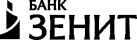 Приложение № 5к Регламенту оказания услугинвестиционного консультированияПАО Банк ЗЕНИТУслугаПериодСумма ВознагражденияУслуги инвестиционного консультирования